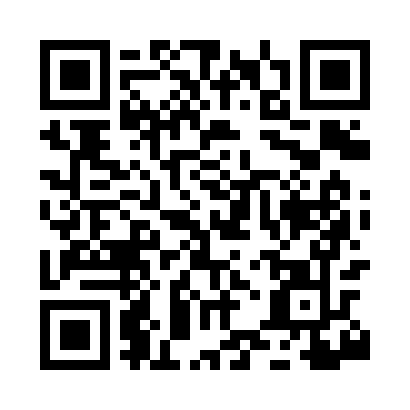 Prayer times for Bells Crossing, New Jersey, USAWed 1 May 2024 - Fri 31 May 2024High Latitude Method: Angle Based RulePrayer Calculation Method: Islamic Society of North AmericaAsar Calculation Method: ShafiPrayer times provided by https://www.salahtimes.comDateDayFajrSunriseDhuhrAsrMaghribIsha1Wed4:325:5812:574:487:569:222Thu4:315:5612:574:497:589:233Fri4:295:5512:574:497:599:254Sat4:285:5412:574:498:009:265Sun4:265:5312:564:498:019:286Mon4:255:5212:564:508:029:297Tue4:235:5012:564:508:039:308Wed4:225:4912:564:508:049:329Thu4:205:4812:564:518:059:3310Fri4:195:4712:564:518:069:3511Sat4:175:4612:564:518:079:3612Sun4:165:4512:564:518:089:3713Mon4:145:4412:564:528:099:3914Tue4:135:4312:564:528:109:4015Wed4:125:4212:564:528:119:4116Thu4:105:4112:564:528:129:4317Fri4:095:4012:564:538:139:4418Sat4:085:4012:564:538:139:4519Sun4:075:3912:564:538:149:4720Mon4:055:3812:564:548:159:4821Tue4:045:3712:564:548:169:4922Wed4:035:3612:574:548:179:5123Thu4:025:3612:574:548:189:5224Fri4:015:3512:574:558:199:5325Sat4:005:3412:574:558:209:5426Sun3:595:3412:574:558:219:5527Mon3:585:3312:574:558:219:5728Tue3:575:3312:574:568:229:5829Wed3:565:3212:574:568:239:5930Thu3:555:3212:574:568:2410:0031Fri3:555:3112:584:578:2410:01